Guía de Aprendizaje Religión N° 5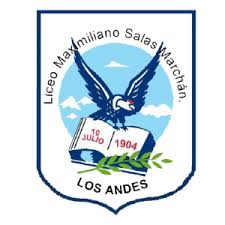 Profesora: Solange Postigo M.Curso: Primeros.Fecha: 04/Junio/2020 Semana 9Objetivo: Descubrir, a través del autoanálisis de TU experiencia personal, y comunitaria el valor de la diversidad en estos tiempos.Indicador de evaluación: Identifican los aspectos esenciales de toda persona humana y que la distinguen de otros seres vivientes.Instrucciones: Desarrolla las siguientes preguntas, escríbelas en un documento Word, envíalas a spaolapos@gmail.com., donde además deberás escribir tu nombre y curso. Recuerda utilizar una buena ortografía y disposición, para realizar un buen trabajo.TU NOMBRE:TU CURSO:Que es ser indolente?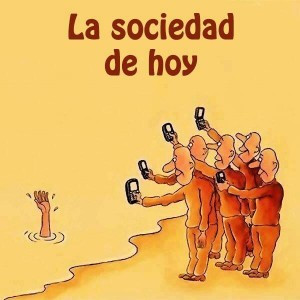 Se conoce como indolente a la persona que posee un carácter poco sensible a las cosas que acostumbran interesar o conmover a los demás individuos.El indolente, es visto en el área de la psicología, como una persona que no se conmueve ante el dolor de otros individuos e inclusive de aquellos que forman su propio seno familiar. En este sentido, para una mejor comprensión se puede identificar a los delincuentes con respecto a sus víctimas, por su falta de consideración ante ellas.Tomando en cuenta lo anterior, se puede deducir que la indolencia es opuesta a los valores de solidaridad, empatía, apoyo, que permite la unión de los individuos que forman una sociedad o familia, siendo estos últimos, junto a otros valores, los que permiten luchar por una causa.•	A continuación responde a las siguientes preguntas:1.- ¿ Conocías o habías escuchado el concepto de INDOLENTE ? Si-no ¿ Por qué?.2.-  Busca 2  noticias, donde una refleje lo que es ser Indolente y la otra donde se refleje lo contrario, cópialas y después haz una reflexión de estas.3.-  Da a lo menos 7 ejemplos de ser Indolente en la vida cotidiana.4.- Propón una Idea de no ser Indolente frente a la Pandemia. Descríbela.